WEBINAR GRATUITOCambio de cultura litigante: La mediación como oportunidad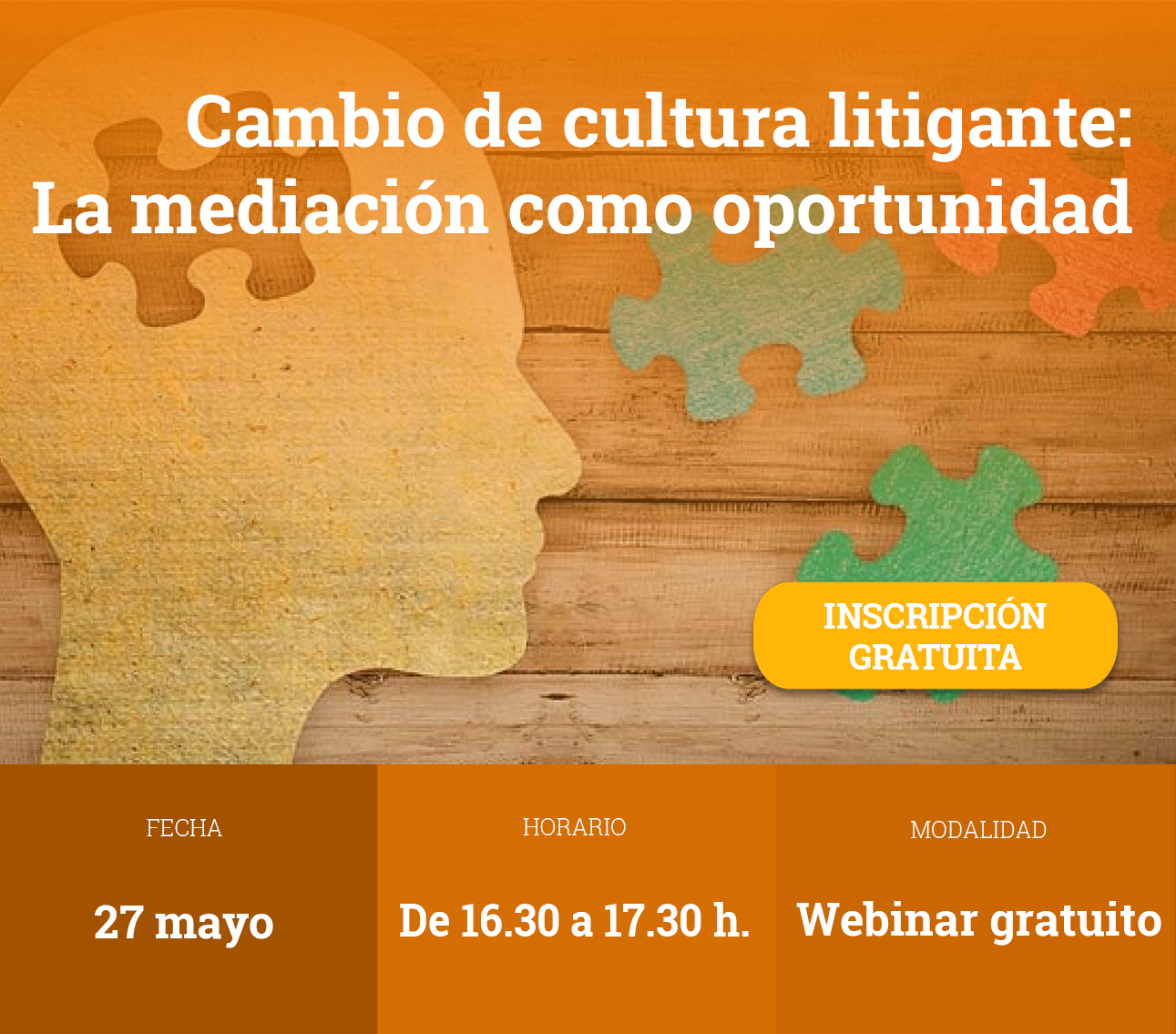 El Anteproyecto de Ley de Medidas de Eficiencia Procesal tiene entre sus objetivos principales potenciar la negociación, la mediación u otros medios adecuados de solución de controversias.Para ello, establece como requisito previo para admitir a trámite una demanda en materia civil y mercantil que se acredite que se ha intentado alguna de estas vías de solución de conflictos previamente. Esta nueva situación supone un cambio de la actual cultura litigante que ha de ser adoptada, en primer lugar, por los profesionales del Derecho.La verdadera novedad que introduce el Anteproyecto no consiste tanto en los medios en sí, como la configuración de los MASC como un requisito de procedibilidad previo a la vía judicial.A lo largo del webinar del próximo 27 de mayo, plantearemos las principales novedades introducidas en el anteproyecto con el fin de abrir un debate y una toma de conciencia de cara a la estrategia profesional que podemos afrontar ante un conflicto que no solo será procesal, sino que podremos buscar la mejor alternativa para su solución, sin que optar por una de estas alternativas suponga un detrimento para su trabajo y sus ingresos.AGENDA16.30 a 17.00: Exposición y valoración del Anteproyecto de Ley de Medidas de Eficiencia Procesal17.00 a 17.30: ColoquioFECHA: 27 de mayo de 2021HORA: de 16:30 a 17:30 horasDURACIÓN: 1 horaMODALIDAD: Online PONENTES: Agustín Azparren Lucas. Abogado. Director del área de mediación de Ontier y Presidente del IMPA (Instituto de Mediación del Principado de Asturias)Juan Antonio Rodríguez Rodríguez. Presidente de la Subcomisión de Métodos Alternativos de Resolución de Conflictos del Consejo General de la Abogacía Española (CGAE)ORGANIZA: 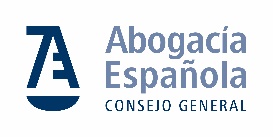 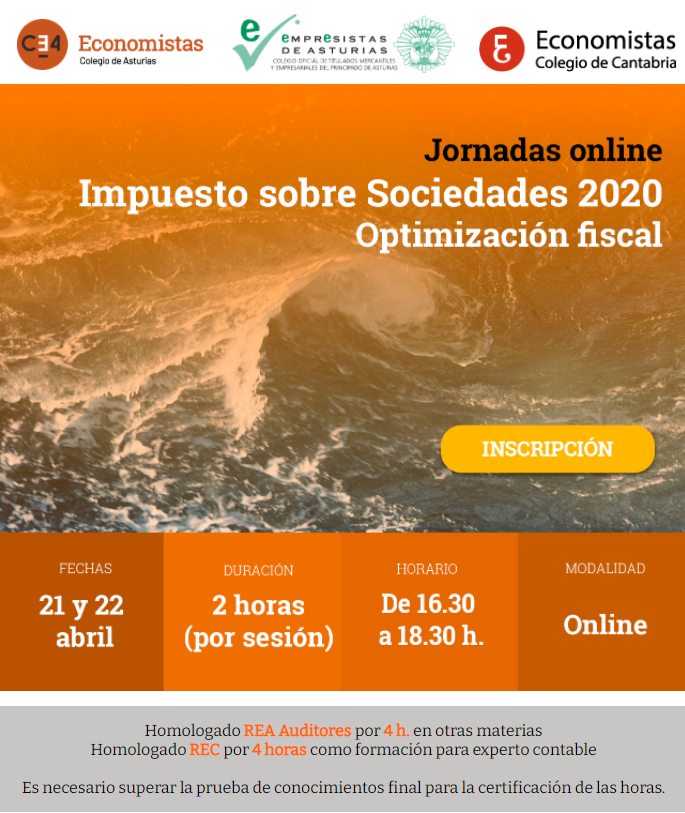 MÁS INFORMACIÓN E INSCRIPCIONES:https://centrodesarrollodirectivo.es/cursos/webinar-gratuito-cambio-cultura-litigante-mediacion-como-oportunidad/